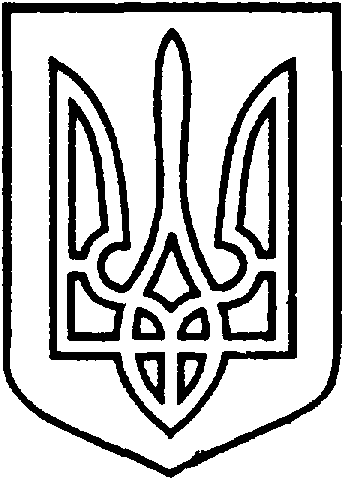 УКРАЇНАВІЙСЬКОВО-ЦИВІЛЬНА  АДМІНІСТРАЦІЯМІСТА  СЄВЄРОДОНЕЦЬК  ЛУГАНСЬКОЇ  ОБЛАСТІРОЗПОРЯДЖЕННЯКЕРІВНИКА ВІЙСЬКОВО-ЦИВІЛЬНОЇ  АДМІНІСТРАЦІЇЛуганська обл., м. Сєвєродонецьк,бульвар Дружби Народів, 3208 вересня 2020 року                                                                       № 270  Розглянувши заяву гр. Агафонова Віктора Андрійовича (вх. № 56237 від 30.04.2020)                 про затвердження технічної документації  із землеустрою  щодо встановлення (відновлення) меж земельної ділянки в натурі (на місцевості) для будівництва і обслуговування жилого будинку, господарських будівель і споруд  (присадибна ділянка), враховуючи, що домоволодіння належить на праві власності гр. Агафонову В.А., відповідно до свідоцтва про право на спадщину за законом від 14.07.1994., реєстраційний напис БТІ № 95 від 31.10.1994, відповідно до статей 118, 121 Земельного Кодексу України, статті 55 Закону України «Про землеустрій», керуючись пунктом 8 частини третьої статті 6, пунктом 27 частини першої статті 4 Закону України «Про військово-цивільні адміністрації»,  ЗОБОВ’ЯЗУЮ:   1. Затвердити гр. Агафонову Віктору Андрійовичу технічну документацію із землеустрою  щодо встановлення (відновлення) меж земельної ділянки в натурі (на місцевості), кадастровий номер 4412900000:11:001:0095, площею 0,1500 га, за адресою: Луганська обл., м. Сєвєродонецьк, сел. Синецький, вул. Травнева, буд. 48, для будівництва і обслуговування жилого будинку, господарських будівель і споруд (присадибна ділянка)2. Дане  розпорядження  підлягає оприлюдненню.3. Контроль за виконанням цього розпорядження покласти на в.о. заступника керівника ВЦА м. Сєвєродонецьк Олександра ОЛЬШАНСЬКОГО.Керівник військово-цивільної адміністрації                                               Олександр СТРЮК Про затвердження технічної документації  із землеустрою  щодо встановлення (відновлення) меж земельної ділянки в натурі (на місцевості)                   гр. Агафонову В.А. для будівництва і обслуговування жилого будинку, господарських будівель і споруд (присадибна ділянка),  за адресою: м. Сєвєродонецьк, сел. Синецький, вул. Травнева, буд. 48